Give A Little, Help A Lot Message (SEBB)How to useShare the message below to promote the “Give a little, help a lot” event on SmartHealth, which runs from October 1 through November 30, 2020.The message is ready to use as is or you can edit to make it work for your organization. 
MESSAGE BELOWEmail Subject: Join SmartHealth’s “Give a little, help a lot” eventGiving back and helping others has been shown to be good for your mental health and well-being.  Whether you help a neighbor, donate to an organization, volunteer your time, or simply show acts of kindness, it all matters. Giving back helps others, and you.That is why we started the “Give a little, help a lot” event on SmartHealth. The event runs from October 1 through November 30, 2020. You can earn 200 SmartHealth points by participating.  Join today on the SmartHealth portal.Don’t miss outYou still have time to qualify for the $125 wellness incentive by earning 2,000 SmartHealth points by November 30, 2020. Learn more about SmartHealth for details.Be well,The SmartHealth TeamSupporting you on your journey toward living well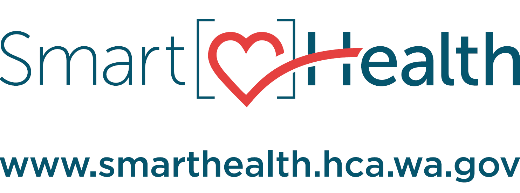 